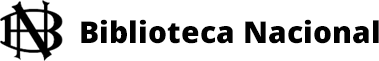 PROGRAMA NACIONAL DE APOIO À PESQUISAEDITAL PÚBLICO PARA SELEÇÃO DE PROJETOS DE PESQUISA EDIÇÃO 2022ANEXO I FORMULÁRIO DE INSCRIÇÃONº. de Inscrição:	(uso da FBN)DADOS PESSOAISNome: 	Endereço completo: 	Bairro:	Cidade: 	Estado:	País:	CEP: 	RG:	CPF: 	Nacionalidade: 	Passaporte (para estrangeiros):  	E-mail (1): 	E-mail (2): 	Telefones: Fixo:	Celular: 	Outras informações úteis:  	Declaro não ter recebido bolsa oferecida pela Fundação Biblioteca Nacional nos últimos 24 meses, considerando-se para tanto o período entre a data de encerramento da referida bolsa e a data de publicação deste Edital.Declaro que são verdadeiras todas informações prestadas nos documentos requisitados para inscrição na seleção do Programa Nacional de Apoio à Pesquisa. Também declaro que estou ciente de que declaração falsa constitui crime e está sujeita a sanções legais.FORMAÇÃO ACADÊMICADoutor (a): (	)Declaro que possuo título de doutorado, em conformidade com os termos definidos pelo edital, ou estou em vias de obtê-lo. Estou ciente de que deverei apresentar o respectivo diploma ou documento equivalente na fase de apresentação da documentação complementar.VÍNCULO INSTITUCIONAL ACADÊMICO (se houver)como aluno: 	como docente: 	como pesquisador: 	Instituição (nome completo, sigla e endereço):PROJETOTítulo: 	Declaro que o projeto em tela não constitui plágio ou autoplágio, total ou parcial, tal como definidos pela legislação de direitos autorais em vigor no Brasil. Declaro, ainda, estar ciente da possibilidade de aplicação de sanções administrativas e judiciais, caso seja constatada qualquer forma de plágio ou autoplágio. Declaro igualmente que tal projeto de pesquisa não conta com outras fontes de financiamento e/ou quaisquer outras formas de apoio.ÁREA DE CONHECIMENTOSelecione subárea das áreas de conhecimento, conforme Tabela de Áreas de Conhecimento do CNPq:http://lattes.cnpq.br/documents/11871/24930/TabeladeAreasdoConhecimento.pdf/d192ff6b- 3e0a-4074-a74d-c280521bd5f7Ciências Sociais Aplicadas (6):Ciências Humanas (7):Linguística, Letras e Artes (8):Outro:ENQUADRAMENTO DO PROJETO NAS ÁREAS PRIORITÁRIAS( ) 200 anos da Independência do Brasil ( ) Livro, leitura e bibliotecas( ) Letras Clássicas( ) O projeto não se enquadra em nenhuma área temática prioritária.